ΕΛΛΗΝΙΚΗ ΔΗΜΟΚΡΑΤΙΑ	                                                                   Καλλιθέα 15/11/2022                                    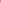  ΝΟΜΟΣ ΑΤΤΙΚΗΣ	                                                                                Αρ. Πρωτοκ. 28438ΔΗΜΟΣ ΚΑΛΛΙΘΕΑΣΔΙΕΥΘΥΝΣΗ: ΔΗΜΟΤΙΚΩΝ ΠΡΟΣΟΔΩΝ 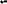 ΓΡΑΦΕΙΟ ΔΙΕΥΘΥΝΤΗΑΡΜΟΔΙΟΣ :ΙΩΑΝΝΗΣ ΛΑΪΑΚΗΣ	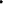 ΤΑΧ.Δ/ΝΣΗ :ΜΑΤΖΑΓΡΙΩΤΑΚΗ 76,	ΠΡΟΣ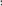 Τ.Κ.. 176 76	Τον Κο Πρόεδρο του Δημοτικού ΣυμβουλίουΤηλέφωνο : 213-2070365                                                                                              ΕνταύθαΣχετ. αριθμοί : 10528/9-3-2021                                                                         ΟΡΘΗ ΕΠΑΝΑΛΗΨΗ	ΘΕΜΑ: « Παραχώρηση χώρου τιμής ένεκεν άνευ τιμήματος για τη σύσταση τάφου στον Σπυρίδωνα Πέγιο, άτομο που προσέφερε μεγάλες υπηρεσίες στην Πατρίδα»Έχοντας υπόψη:1.Το άρθρο 10 του Κανονισμού Λειτουργίας του Δημοτικού Κοιμητηρίου ο οποίος εγκρίθηκε με την. με αρ. 182/2016 απόφαση του Δημοτικού Συμβουλίου με την οποία επιτρέπεται η παραχώρηση χώρων για τη σύσταση τάφων εφόσον τούτο κρίνει με απόφασή του το Δημοτικό Συμβούλιο, άνευ τιμήματος, τιμής ένεκεν σε στα πρόσωπα, τα οποία κρίνει το Δ.Σ., ότι είναι άξια της τιμητικής αυτής διακρίσεως και σε πρόσωπα που προσέφεραν μεγάλες υπηρεσίες στην Πατρίδα και στο Δήμο όπως εν προκειμένω ο πατέρας των αιτούντων. Η παραχώρηση τάφου θα είναι εσαεί.3.Το άρθρο 3 του Κανονισμού Τελών του Δημοτικού Κοιμητηρίου ο οποίος εγκρίθηκε με την με αρ. 181/2016 απόφαση του Δημοτικού Συμβουλίου στο οποίο καθορίζονται τα δικαιώματα του δήμου για την παραχώρηση χώρων για τη δημιουργία οικογενειακών τάφων .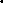 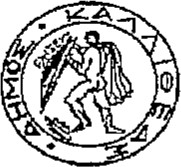 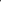 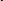 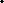 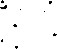 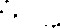 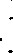 4.Την υποβολή στη δήμο μας των  παρακάτω αιτήσεων  των παιδιών του Ασπασίας και Γεωργίου Πέγιου για παραχώρηση χώρου για τη σύσταση τάφου καθώς και τα δικαιολογητικά που δείχνουν την προσφορά υπηρεσιών του πατέρα τους Σπυρίδωνα Πέγιου προς την Πατρίδα στον οποίο απονεμήθηκε τιμητικό μετάλλιο για την προσφορά στο Έθνος τον Ιούνιο 2006 από το Υπουργείο Εξωτερικών ύστερα από καταδίκες και φυλακίσεις για την Εθνική του δράση από τις Αλβανικές Αρχές.:Παρακαλούμε όπως μεταξύ των θεμάτων της ημερήσιας διάταξης του προσεχούς Δημοτικού Συμβουλίου να συμπεριλάβετε και το στην περίληψη αναφερόμενο θέμα καθώς και για τις δικές σας ενέργειες.Η ΑΝΤΙΔΗΜΑΡΧΟΣ                                                                                                                              ΒΑΣΙΛΙΚΗ ΜΑΡΓΑΡΙΤΗΣυνημμένα:      Αιτήσεις με αρ. πρωτοκ. 30050/2-6-16,31729/9-6-2016,57064/22-10/2019,41852/24-7-2019       Πιστοποιητικό απονομής τιμητικού μεταλλίου για την προσφορά στο Έθνος από Ιούνιο 2006Αντίγραφα αποφάσεων Αλβανικών Δικαστηρίων για καταδίκες και φυλακίσεις για την Εθνική του δράση.ΑΡΙΘΜΟΙΠΡΩΤΟΚΟΛΟΥΟΝΟΜΑΤΕΠΩΝΥΜΟΣΤΟΙΧΕΙΑΑΙΤΟΎΜΕΝΟΥ ΤΆΦΟΥΑΠΟΦΑΣΗ Δ.Σ.ΓΙΑΕΠΙΣΤΡΟΦΗΤΗΣ ΧΡΗΣΗΣ ΣΤΟ ΔΗΜΟΚΡΙΤΗΡΙΑ ΠΑΡΑΧΩΡΗΣΗΣ30050/2-6-16,31729/9-6-2016,57064/22-10/2019,41852/24-7-2019ΠΕΓΙΟΣ ΣΠΥΡΙΔΩΝ του ΘΩΜΑΓ/217/7Προσφορά μεγάλων υπηρεσιών στην Πατρίδα